SND Journal, Themes, SymbolismOther symbols: Elysian Fields, Desire, Cemetery, Moths/Butterflies, Character Names: Blanche, Stella, Belle Reve, Stella’s Baby THEMES: As you read, consider each of the following themes as they emerge in the play. Write down how you think each theme works in the play. Why is it a theme? What evidence from the play supports the theme? What lesson is the reader intended to learn? Think about what other themes are also emerging. Theme #1- Fantasy versus Reality Theme #2- Woman’s Dependence on Man Theme #3- Social Class Conflict JOURNALFor each of the eleven scenes you will be expected to write a journal entry. Each scene entry is worth 20 points for a total of 220 points. This will have a significant impact on your journal grade. The following are the requirements for the journal: Create a relevant title for each entry and include the scene number. (2 points)Write a five-sentence scene summary. (4 points)For each scene choose a different character to focus on. Name the character. Choose a quote from the scene that you think best represents the character and explain why you chose that quote. (3)Describe his/her best and worst qualities. (2)In one paragraph describe the character’s role in the novel. (2)For each scene choose one meaningful quote, and then describe its significance in the play. (3)For each chapter note at least two sightings of one or more of the following symbols: strong light / bare light bulb, paper lantern / shadow, white clothing, package of meat, bathing, music (polka, jazz, Paper Moon), moth / butterflies. (2)Explain the significance of each symbol*. (2)SYMBOLISM is the use of an object, a person, a place, or an experience that represents something else, usually something abstract. A symbol may have more than one meaning, or its meaning may change from the beginning to the end of a literary work. For example (see other side):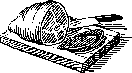 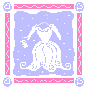 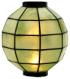 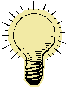 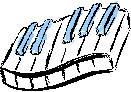 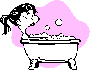 